  Załącznik nr 3 do Zapytania ofertowego i umowySZCZEGÓŁOWY OPIS PRZEDMIOTU ZAMÓWIENIAPrzedmiotem zapytania ofertowego jest dostawa przedmiotów umundurowania specjalistycznego dla pilotów wg opisów. Ceny brutto powinny zawierać całkowity koszt realizacji dostawy włącznie z kosztami transportu do Zamawiającego. Wykonawca zobowiązany jest zabezpieczyć przedmiot zamówienia w trakcie transportu w sposób wykluczający jego uszkodzenie oraz ryzyko przypadkowej utraty. Zamawiający wymaga od Wykonawcy dopasowania rozmiarowego wskazanego asortymentu dla konkretnych funkcjonariuszy BiOSG przed ich dostawą.KOMBINEZON I PODPINKA DO KOMBINEZONU PILOTA – WG OPISUKombinezon pilota wzór LSG 01 wykonany z materiału inherentnie trudnopalnego (tkaniny niepalnej, której włókna w wysokich temperaturach nie topią się i nie palą, 
a jedynie ulegają zwęgleniu), w kolorze zielonym. Tkanina o gramaturze 165 gr/m² ±5% 
i składzie: 93% Meta aramid, 5% Para aramid, 2% Antystatyk, zapewniająca ochronę przed wysoką temperaturą i płomieniem z wykończeniem antystatycznym i hydrofilowym.Konstrukcja kombinezonu jednoczęściowego z kołnierzem typu stójka:góra kombinezonu wykończona stójką - pomiędzy dwiema warstwami tkaniny zasadniczej warstwa flizeliny, usztywniona dodatkową stebnówką; od wewnątrz pod stójką wszyty wieszaczekzamki spiralne z materiałowymi zawieszkami ułatwiającymi otwieraniezamek główny dwusuwakowy, zachodzący łukiem na lewą nogawkęna barkach od zewnątrz naszyte wzmocnienia z tkaniny zasadniczejwentylatory od pach do bioder, umieszczone po bokach, zapinane na zamekmankiety nogawek i rękawów z wiatrołapami rozpinane na zamki zwiększające światło obwodów; obwody regulowane dodatkowymi paskami z taśmą samoczepnąrękawy z patkami zapinanymi na napę, umożliwiającymi podwinięcie rękawów do łokcianogawki na wysokości kolan wyprofilowane przez kilka zaszewek nadających im naturalną wypukłośćdziewięć podstawowych kieszeni:w górnej części przodu naszyte dwie kieszenie z otworami skośnymi zamykanymi na zamek błyskawiczny w kierunku dołuw górnej części lewego rękawa znajduje się naszywana kieszeń zapinana na zamek błyskawiczny, dodatkowo na kieszeni naszyta kieszeń z dwiema przegródkami na przybory do pisania zapinana patką na rzepponiżej linii pasa, na bokach w przodzie wpuszczane kieszenie, umieszczone skośnie, zapinane na zamek błyskawicznypowyżej linii kolana na nogawkach naszyte kieszenie boksowe, zapinane górą na zamek błyskawiczny, przykryte patką zapinaną na rzepyna szwach bocznych, u dołu nogawek naszyte kieszenie jednostronnie  boksowe zapinane na zamek błyskawiczny, z dodatkowymi wewnętrznymi kieszeniami pionowymiwe wszystkich kieszeniach, w krawędzie wypustek wszyty sznurek odzieżowy zabezpieczający dostawanie się tkaniny w suwak zamka błyskawicznegoregulowane, gumowe szelki z możliwością wypięcia, umożliwiające dopasowanie kombinezonu do sylwetkiguma na linii pasa, znajdująca się w wewnętrznym tunelu umożliwiająca regulację obwodu pasa, za pomocą taśm samoczepnych: części haczykowej umieszczonej na taśmie elastycznej i części pętelkowej naszytej od wewnątrz wyrobukombinezon posiada miejsce po lewej i prawej stronie klatki piersiowej (rzep miękki) na przyczepienie imiennika/funkcji wyszytych na rzepie twardym-haczykowymna prawym i lewym rękawie naszyte odcinki taśmy samoczepnej do przypięcia oznaczeń,kombinezon jest dostarczany z wykonanym imiennikiem (Imię i Nazwisko), wyhaftowanym na tkaninie podstawowej i połączonym trwale z rzepem twardym-haczykowym do umieszczenia na kombinezonietył pleców z mieszkami na wysokości pachwszywka firmowa (zawierająca nazwę wykonawcy/dostawcy), z oznaczeniem nazwy użytkownika, wielkości oraz sposobu konserwacji wyrobu umieszczona wewnątrz kombinezonu na szwie bocznym lewej kieszeni piersiowejPodpinka do kombinezonu pilota powinna być wykonana z lekkiej tkaniny PERTEX, 
49 g/m2 ± 5%, o splocie mini rip-stop która powinna zapewniać bardzo dobrą oddychalność (ok 3.0 cm3/cm2/s), pozwalając na sprawne odprowadzenie wilgoci podczas aktywności fizycznej. Zewnętrzna warstwa materiału powinna być pokryta impregnatem DWR, który ma spełniać właściwości hydrofobowe, co umożliwi unikniecie przemoczenia. Ocieplina Polartec Alpha, w 100% pochodząca z recyclingu, kompresyjna, oddychająca, wytrzymała i nie powinna tracić swych właściwości podczas kontaktu z wilgocią. Podpinka powinna posiadać krój dopasowany do sylwetki, który nie będzie krępował ruchów, regulacja 
w dolnym brzegu kurtki oraz dopasowany kaptur, nieograniczający pola widzenia. 
Podpinka powinna być wyposażona w 4 kieszenie zewnętrzne, dwie boczne i dwie piersiowe (bez możliwości wyciagnięcia ich) oraz 3 kieszenie siatkowane, wewnętrzne, gdzie tylna umieszczona na plecach będzie pełnić rolę worka kompresyjnego.Proponowane do użycia materiały:PERTEX
Skład 100% Poliamid
Osnowa: 20 denier, 20 filament, teksturowany, półmat, nylon
Wątek: 20 denier, 20 filament, teksturowany, półmat, nylon
Splot: Mini rip-stop
Waga mat. 49 g/m2 ± 5%Przepuszczalność powietrza (cm3/cm2・s):  około 3.0Odporność na wodę: 80/20Ilość nitek na cm/inch:  osnowa 78 / 200,  wątek 87 / 221Wytrzymałość na rozerwanie (Kg): osnowa 0.8,   wątek 0.8Kurczliwość (%) 40st C pranie: osnowa:  3.0% max,   wątek: 3.0% maxPOLARTEC™ Alpha™ 4411RM100% poliestrowa, barwiona dzianina osnowowa z otwartym welurem z materiałem pochodzącym z recyklingu i jednolitym wyglądzie. Strona wierzchnia i tylna otwartego weluru jest bardzo wytrzymała, zapewnia równowagę temperaturową, a jednocześnie jest szybkoschnąca. Tkanina powinna spełniać wymagania fizyczne:Masa na jednostkę powierzchni: 107-131 g/m2Grubość: 2.2-2.5 mmPrzepuszczalność powietrza: 1300-1700 L/m2/sPrzepuszczalność powietrza (po praniu): 900-1000 L/m2/sWytrzymałość na rozerwanie: min.265 kPaOdporność termiczna, RCT przed praniem, po praniu: min.0.13 °C.m2/W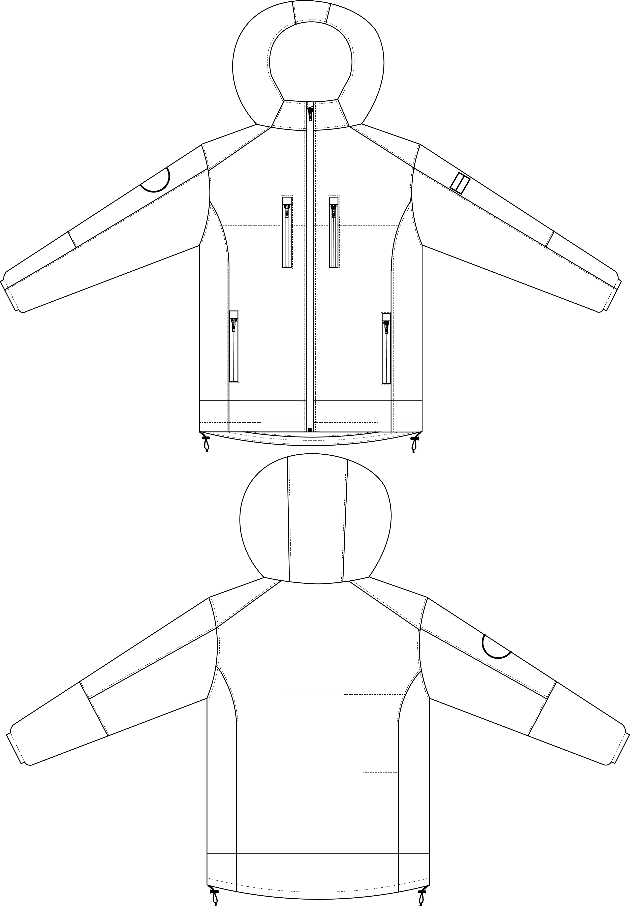 L.p.Nazwa IlośćJ.m.1.Kombinezon pilota, rozmiary M-XL15szt.2.Podpinka do kombinezonu pilota, rozmiary M-XL15szt.